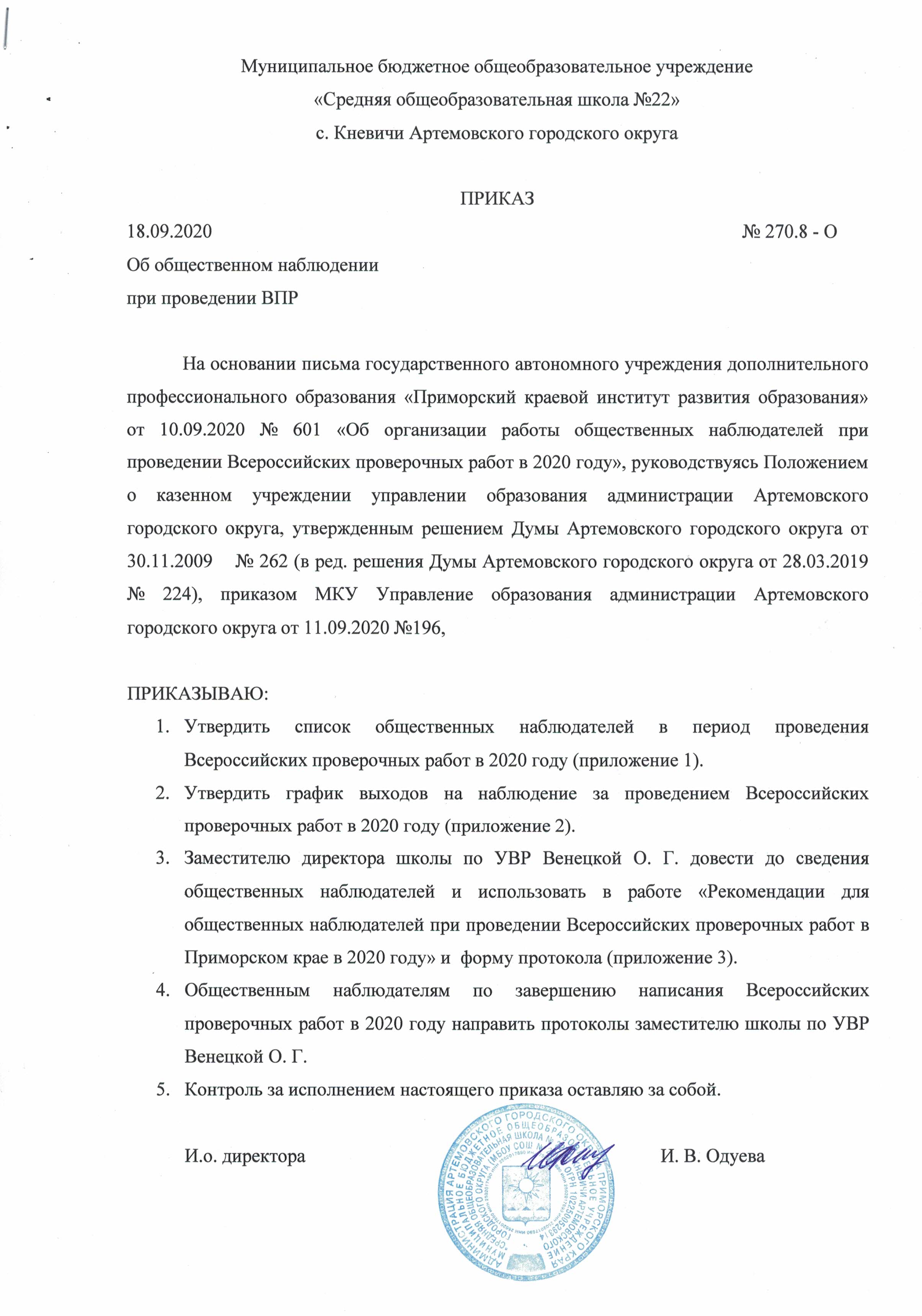 Приложение 1к приказу от 18.09.2020 № 270.8Список общественных наблюдателей в период проведенияВсероссийских проверочных работ в 2020 годуРоманенко А. Н. – председатель родительского комитета 7 «А» классаТонкошкурова М. А. – член родительского комитета 1 «А» классаОпра А. Н. – член родительского комитета 1 «А» классаГайнутдинова А. Р. – член родительского комитета 2 «В» классаПриложение 2к приказу от 18.09.2020 №График выходов на наблюдениеза проведением Всероссийских проверочных работ в 2020 годуПриложение 3к приказу от 18.09.2020 №Рекомендации для общественных наблюдателей при проведении Всероссийских проверочных работ в Приморском крае в 2020 годуОбщие положенияОбщественные наблюдатели привлекаются для осуществления наблюдения за ходом проведения Всероссийских проверочных работ (далее – ВПР) в общеобразовательных организациях (далее – ОО), в аудиториях ОО с целью обеспечения открытости и прозрачности процедуры ВПР. Общественными наблюдателями могут быть:- педагогические работники сторонних ОО (учителя, библиотекари, воспитатели групп продленного дня, руководители кружков и др.), - представители родительской общественности,- представители профессиональных сообществ, коллегиальных органов управления образования, - студенты ВУЗов, училищ, колледжей и др. Не могут являться общественными наблюдателями: - родители обучающихся класса, которые принимают участие в оценочной процедуре, - педагогические работники ОО, в которой проводится ВПР. Списки общественных наблюдателей для ОО муниципального подчинения формируют муниципальные координаторы ВПР, для ОО регионального подчинения – региональный координатор ВПР.Списочный состав общественных наблюдателей для ОО муниципального подчинения утверждается приказом органа местного самоуправления, осуществляющего управление в сфере образования (далее – МОУО), для ОО регионального подчинения – приказом министерства образования Приморского края (далее - Министерство).Не позднее, чем за два дня до проведения ВПР муниципальный (региональный) координатор информирует общественных наблюдателей о дате и времени проведения диагностических работ, на которых запланировано их присутствие. В одной ОО может присутствовать один или более общественных наблюдателей. Общественный наблюдатель имеет право присутствовать:- при проведении ВПР,- при проверке экспертами работ обучающихся, принимающих участие в ВПР, - при заполнении электронного протокола техническим специалистом (по согласованию с муниципальным (региональным) координатором).До начала проведения оценочной процедуры общественный наблюдатель обязан:ознакомиться с нормативными, инструктивно – методическими документами, регламентирующими проведение ВПР;пройти инструктаж по порядку проведения ВПР (инструктаж проводит муниципальный (региональный) координатор). Общественный наблюдатель должен:- прибыть в ОО не позднее, чем за 30 минут до начала процедуры;- иметь при себе паспорт и направление от МОУО или регионального координатора.- до начала работы встретиться со школьным координатором и организатором в аудитории, получить информацию о распределении по кабинетам;- за 15 минут до начала работы пройти в аудиторию и занять отведенное для него место.Общественный наблюдатель обязан: соблюдать установленный порядок проведения ВПР, режим информационной безопасности, требования муниципального (регионального) и школьного координаторов и организаторов в ОО;лично соблюдать рекомендации Роспотребнадзора и Минпросвещения  России по организации работы образовательных организаций в условиях распространения COVID-19;по итогам проведения процедуры ВПР составить протокол наблюдения по форме согласно приложению № 2 и передать его муниципальному (региональному) координатору; выполнять требования данных рекомендаций. Общественный наблюдатель не вправе:вмешиваться в ход подготовки и проведения ВПР;входить или выходить из аудитории во время проведения диагностической работы;оказывать содействие или отвлекать участников оценочной процедуры при выполнении заданий, в том числе задавать вопросы, делать замечания;пользоваться в аудиториях средствами мобильной связи, фото и видеоаппаратурой, читать книги. При нарушении настоящей инструкции организатор в аудитории проведения ВПР обязан по окончании диагностической работы проинформировать школьного координатора, а тот, в свою очередь, муниципального (регионального) координатора. Общественный наблюдатель несет ответственность за злоупотребление своим положением в целях удовлетворения корыстной или иной личной заинтересованности. Порядок действий общественного наблюдателя при проведении ВПРВо время проведения ВПР общественный наблюдатель следит за соблюдением порядка проведения ВПР участниками и организаторами, а также  соблюдением в образовательной организации рекомендаций Роспотребнадзора и Минпросвещения России по организации работы образовательных организаций в условиях распространения COVID-19.По завершении написания работ общественный наблюдатель:составляет протокол общественного наблюдения (приложение № 2), с которым знакомит организатора в аудитории, школьного координатора и руководителя ОО;завершает исполнение своих обязанностей и покидает ОО по согласованию со школьным координатором;передает протокол общественного наблюдения муниципальному (региональному) координатору;контролирует порядок проведения проверки ответов участников экспертами; контролирует порядок загрузки результатов проверки ответов участников техническим специалистом. ПРОТОКОЛобщественного наблюдения за объективностью проведения Всероссийских проверочных работ  в общеобразовательной организацииДополнительные комментарии по процедурам организации и проведения ______________________________________________________________ Подпись лица, осуществляющего наблюдение ___________________________Дата проведенияПредметКлассАудиторияВремя проведенияОбщественный наблюдатель14.09.2020 Математика 5А399.05 – 10.05Романенко А. Н.14.09.2020 Математика 5Б439.05 – 10.05Романенко А. Н.14.09.2020 Математика 5В449.05 – 10.05Романенко А. Н.15.09.2020Математика 6А2613.20 – 14.20Тонкошкурова М. А.15.09.2020Математика6Б2513.20 – 14.20Тонкошкурова М. А.15.09.2020Математика6В3513.20 – 14.20Тонкошкурова М. А.16.09.2020Русский язык (часть1)5А399.05 – 9.50Романенко А. Н.16.09.2020Русский язык (часть1)5Б439.05 – 9.50Романенко А. Н.16.09.2020Русский язык (часть1)5В449.05 – 9.50Романенко А. Н.16.09.2020Русский язык 6А2613.20 – 14.50Тонкошкурова М. А.16.09.2020Русский язык 6Б2513.20 – 14.50Тонкошкурова М. А.16.09.2020Русский язык 6В3513.20 – 14.50Тонкошкурова М. А.17.09.2020Русский язык 7А2813.30– 15.00Опра А. Н.17.09.2020Русский язык 7Б4413.30 – 15.00Опра А. Н.17.09.2020Русский язык 7В4013.30 – 15.00Опра А. Н.17.09.2020Русский язык 8А4213.30 – 15.00Опра А. Н.Романенко А. Н.17.09.2020Русский язык 8Б289.05 – 10.35Опра А. Н.Романенко А. Н.17.09.2020Русский язык 8В419.05 – 10.35Опра А. Н.Романенко А. Н.21.09.2020Русский язык (часть2)5А399.05 – 10.05Тонкошкурова М. А.21.09.2020Русский язык (часть2)5Б439.05 – 10.05Тонкошкурова М. А.21.09.2020Русский язык (часть2)5В449.05 – 10.05Тонкошкурова М. А.21.09.2020Биология6А2613.20 – 14.05Опра А. Н.21.09.2020Биология6Б2513.20 – 14.05Опра А. Н.21.09.2020Биология6В3513.20 – 14.05Опра А. Н.21.09.2020Биология7А2813.30 – 14.30Тонкошкурова М. А.21.09.2020Биология7Б4413.30 – 14.30Тонкошкурова М. А.21.09.2020Биология7В4013.30 – 14.30Тонкошкурова М. А.21.09.2020Биология8А4213.30 – 14.30Романенко А. Н.21.09.2020Биология8Б289.05 – 10.05Романенко А. Н.21.09.2020Биология8В419.05 – 10.05Романенко А. Н.22.09.2020Окружающий мир5А399.05 – 9.50Романенко А. Н.22.09.2020Окружающий мир5Б439.05 – 9.50Романенко А. Н.22.09.2020Окружающий мир5В449.05 – 9.50Романенко А. Н.22.09.2020География7А2813.30 – 14.30Опра А. Н.22.09.2020География7Б4413.30 – 14.30Опра А. Н.22.09.2020География7В4013.30 – 14.30Опра А. Н.22.09.2020География8А4213.30 – 14.30Гайнутдинова А.Р.22.09.2020География8Б289.05 – 10.05Гайнутдинова А.Р.22.09.2020География8В419.05 – 10.05Гайнутдинова А.Р.22.09.2020История 6А2613.20 – 14.20Романенко А. Н.22.09.2020История6Б2513.20 – 14.20Романенко А. Н.22.09.2020История6В3513.20 – 14.20Романенко А. Н.23.09.2020История 7А2813.30 – 14.30Опра А. Н.23.09.2020История 7Б4413.30 – 14.30Опра А. Н.23.09.2020История 7В4013.30 – 14.30Опра А. Н.24.09.2020Обществознание7А2813.30 – 14.30Опра А. Н.24.09.2020Обществознание7Б4413.30 – 14.30Опра А. Н.24.09.2020Обществознание7В4013.30 – 14.30Опра А. Н.24.09.2020Обществознание 8А4213.30 – 14.30Тонкошкурова А. Н.24.09.2020Обществознание 8Б289.05 – 10.05Тонкошкурова А. Н.24.09.2020Обществознание 8В419.05 – 10.05Тонкошкурова А. Н.25.09.2020Физика8А4213.30 – 14.15Романенко А. Н.25.09.2020Физика8Б289.05 – 9.50Романенко А. Н.25.09.2020Физика8В419.05 – 9.50Романенко А. Н.28.09.2020Английский язык8А3713.30Романенко А. Н.28.09.2020Английский язык8Б379.05Романенко А. Н.28.09.2020Английский язык8В3711.00Романенко А. Н.(логин школы)(логин школы)(логин школы)(логин школы)(предмет)(предмет)(предмет)(дата: число, месяц, год)(дата: число, месяц, год)(дата: число, месяц, год)(дата: число, месяц, год)(дата: число, месяц, год)(дата: число, месяц, год)(класс)(класс)ФИО общественного наблюдателяФИО общественного наблюдателяФИО общественного наблюдателяФИО общественного наблюдателяФИО общественного наблюдателяФИО общественного наблюдателяФИО общественного наблюдателяФИО общественного наблюдателяКатегория общественного наблюдателяКатегория общественного наблюдателяКатегория общественного наблюдателяКатегория общественного наблюдателяКатегория общественного наблюдателяКатегория общественного наблюдателяКатегория общественного наблюдателяКатегория общественного наблюдателяКатегория общественного наблюдателяКатегория общественного наблюдателяКатегория общественного наблюдателяКатегория общественного наблюдателяКатегория общественного наблюдателяКатегория общественного наблюдателяКатегория общественного наблюдателяКатегория общественного наблюдателяПредставитель МОУО и муниципальных методических службПредставитель МОУО и муниципальных методических службПредставитель МОУО и муниципальных методических службПредставитель МОУО и муниципальных методических службПредставитель МОУО и муниципальных методических службПредставитель МОУО и муниципальных методических службПредставитель МОУО и муниципальных методических службПредставитель МОУО и муниципальных методических службПредставитель МОУО и муниципальных методических службПредставитель МОУО и муниципальных методических службПредставитель МОУО и муниципальных методических службПредставитель МОУО и муниципальных методических службПредставитель МОУО и муниципальных методических службПредставитель МОУО и муниципальных методических службПредставитель МОУО и муниципальных методических службПредставитель МОУО и муниципальных методических службПредставитель МОУО и муниципальных методических службПредставитель МОУО и муниципальных методических службПредставитель МОУО и муниципальных методических службЧлен родительского комитета общеобразовательной организацииЧлен родительского комитета общеобразовательной организацииЧлен родительского комитета общеобразовательной организацииЧлен родительского комитета общеобразовательной организацииЧлен родительского комитета общеобразовательной организацииЧлен родительского комитета общеобразовательной организацииЧлен родительского комитета общеобразовательной организацииЧлен родительского комитета общеобразовательной организацииЧлен родительского комитета общеобразовательной организацииЧлен родительского комитета общеобразовательной организацииЧлен родительского комитета общеобразовательной организацииЧлен родительского комитета общеобразовательной организацииЧлен родительского комитета общеобразовательной организацииЧлен родительского комитета общеобразовательной организацииЧлен родительского комитета общеобразовательной организацииЧлен родительского комитета общеобразовательной организацииЧлен общественного органа управления общеобразовательной организацииЧлен общественного органа управления общеобразовательной организацииЧлен общественного органа управления общеобразовательной организацииЧлен общественного органа управления общеобразовательной организацииЧлен общественного органа управления общеобразовательной организацииЧлен общественного органа управления общеобразовательной организацииЧлен общественного органа управления общеобразовательной организацииЧлен общественного органа управления общеобразовательной организацииЧлен общественного органа управления общеобразовательной организацииЧлен общественного органа управления общеобразовательной организацииЧлен общественного органа управления общеобразовательной организацииЧлен общественного органа управления общеобразовательной организацииЧлен общественного органа управления общеобразовательной организацииЧлен общественного органа управления общеобразовательной организацииЧлен общественного органа управления общеобразовательной организацииЧлен общественного органа управления общеобразовательной организацииЧлен общественного органа управления общеобразовательной организацииЧлен общественного органа управления общеобразовательной организацииЧлен общественного органа управления общеобразовательной организацииЧлен общественного и профессионального объединения и организацииЧлен общественного и профессионального объединения и организацииЧлен общественного и профессионального объединения и организацииЧлен общественного и профессионального объединения и организацииЧлен общественного и профессионального объединения и организацииЧлен общественного и профессионального объединения и организацииЧлен общественного и профессионального объединения и организацииЧлен общественного и профессионального объединения и организацииЧлен общественного и профессионального объединения и организацииЧлен общественного и профессионального объединения и организацииЧлен общественного и профессионального объединения и организацииЧлен общественного и профессионального объединения и организацииЧлен общественного и профессионального объединения и организацииЧлен общественного и профессионального объединения и организацииЧлен общественного и профессионального объединения и организацииЧлен общественного и профессионального объединения и организацииЧлен общественного и профессионального объединения и организацииЧлен общественного и профессионального объединения и организацииЧлен общественного и профессионального объединения и организацииЧлен общественного и профессионального объединения и организацииРаботник другой образовательной организации Работник другой образовательной организации Работник другой образовательной организации Работник другой образовательной организации Работник другой образовательной организации Работник другой образовательной организации Работник другой образовательной организации Работник другой образовательной организации Работник другой образовательной организации Работник другой образовательной организации Работник другой образовательной организации Работник другой образовательной организации Работник другой образовательной организации Работник другой образовательной организации Работник другой образовательной организации Работник другой образовательной организации Студенты ВУЗов, училищ и колледжейСтуденты ВУЗов, училищ и колледжейСтуденты ВУЗов, училищ и колледжейСтуденты ВУЗов, училищ и колледжейСтуденты ВУЗов, училищ и колледжейСтуденты ВУЗов, училищ и колледжейСтуденты ВУЗов, училищ и колледжейСтуденты ВУЗов, училищ и колледжейСтуденты ВУЗов, училищ и колледжейСтуденты ВУЗов, училищ и колледжейСтуденты ВУЗов, училищ и колледжейСтуденты ВУЗов, училищ и колледжейСтуденты ВУЗов, училищ и колледжейСтуденты ВУЗов, училищ и колледжейСтуденты ВУЗов, училищ и колледжейСтуденты ВУЗов, училищ и колледжейДругой вариант (указать)Другой вариант (указать)Другой вариант (указать)Другой вариант (указать)Другой вариант (указать)Другой вариант (указать)Другой вариант (указать)Другой вариант (указать)Другой вариант (указать)Другой вариант (указать)Другой вариант (указать)Другой вариант (указать)Другой вариант (указать)Другой вариант (указать)Другой вариант (указать)Другой вариант (указать)№ п/пПоказатели наблюденияОтметка 1Наличие приказа по организации проведения процедуры2Наличие обучающихся с ОВЗ3Время начала и окончания проведения процедуры4Аудитория проведения соответствует санитарным требованиям и условиям5Соблюдение санитарно-эпидемиологических требований при проведении процедуры6Соблюдение времени проведения7Обеспечение порядка в аудитории в ходе выполнения обучающимися процедуры8Доброжелательный настрой организаторов 9Форма рассадки участников процедуры (по 1 или  по 2 участника)10Обеспечение всех обучающихся контрольно-измерительными материалами11Наличие общественных наблюдателей, привлеченных образовательной организацией12Организаторы провели инструктаж для участников и проинформировали о порядке проведения процедуры13Соблюдение порядка проведения процедуры, в т.ч.Х13.1Исключение фактов использования обучающимися справочно-информационных материалов по теме процедуры13.2Исключение фактов «подсказывания» обучающимся со стороны организаторов 13.3Исключение фактов выноса работ обучающихся и контрольно-измерительных работ во время проведения процедуры13.4Исключение фактов свободного перемещения по аудитории участниками процедуры13.5Исключение фактов использования телефонов организаторами и участниками процедуры во время ее проведения 13.6Исключение фактов покидания аудитории организатором в аудитории 13.7Исключение фактов занятия организатором в аудитории посторонними делами (чтение, разговоры и пр.)13.8Исключение фактов присутствия в аудитории посторонних лиц13.9Исключение фактов отсутствия фиксации на доске времени начала и окончания процедуры14Обеспечение сохранности данных при сборе и обработке результатов15Обеспечение объективности оценивания выполненных обучающимися работОЗНАКОМЛЕНЫ:ОЗНАКОМЛЕНЫ:ОЗНАКОМЛЕНЫ:ОЗНАКОМЛЕНЫ:ОЗНАКОМЛЕНЫ:ОЗНАКОМЛЕНЫ:ОЗНАКОМЛЕНЫ:Организатор в аудиторииОрганизатор в аудиторииОрганизатор в аудиторииОрганизатор в аудиторииОрганизатор в аудиторииОрганизатор в аудиторииОрганизатор в аудиторииподписьФИОШкольный координаторШкольный координаторШкольный координаторШкольный координаторШкольный координаторШкольный координаторШкольный координаторподписьФИОРуководитель ООРуководитель ООРуководитель ООРуководитель ООРуководитель ООРуководитель ООРуководитель ООподписьФИО